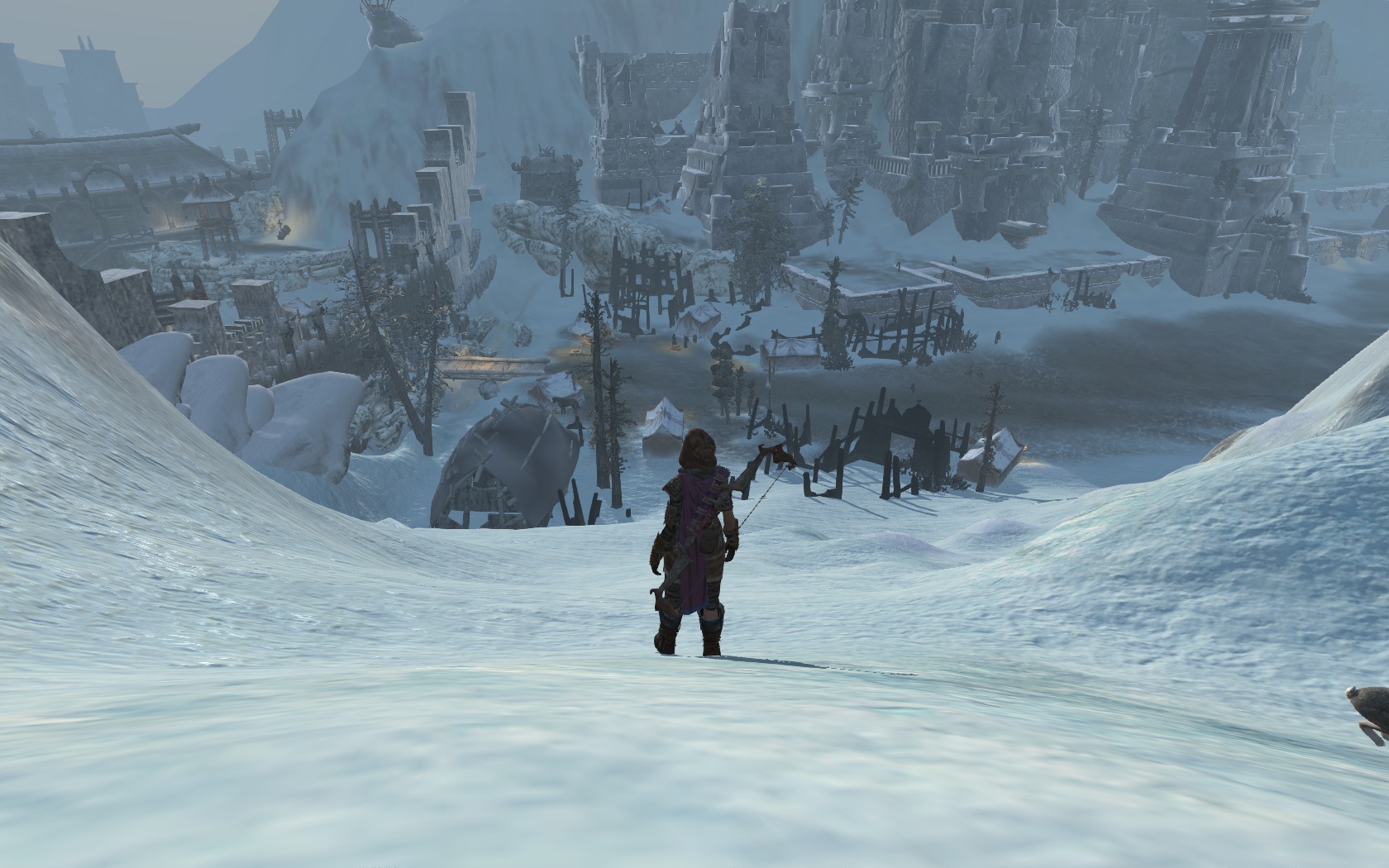 21 mars 2020Conférence« Mythes des peuples scandinaves »Laurent di FilippoMaître de conférencesUFR Sciences humaines et sociales-Metz, Université de Lorraine71e section : Sciences de l’Information et de la communicationAfin de construire leurs univers fictionnels, de nombreux jeux contemporains font usage de références aux récits médiévaux scandinaves que l'on appelle aujourd'hui les « mythes nordiques ». Ces emprunts sont variés, et le plus souvent indirects. Dans cette présentation, il s'agira alors de montrer quelles transformations ces récits ont subi au long des siècles qui séparent le Moyen Âge de nos jours, pour aboutir aux multiples usages que l'on peut aujourd'hui observer au sein des dispositifs ludiques.